Práctica II: Agreement 					Nombre:_____________________________Make the adjectives agree with the person/people listed in each section.     1. Ana es…		pretty___________________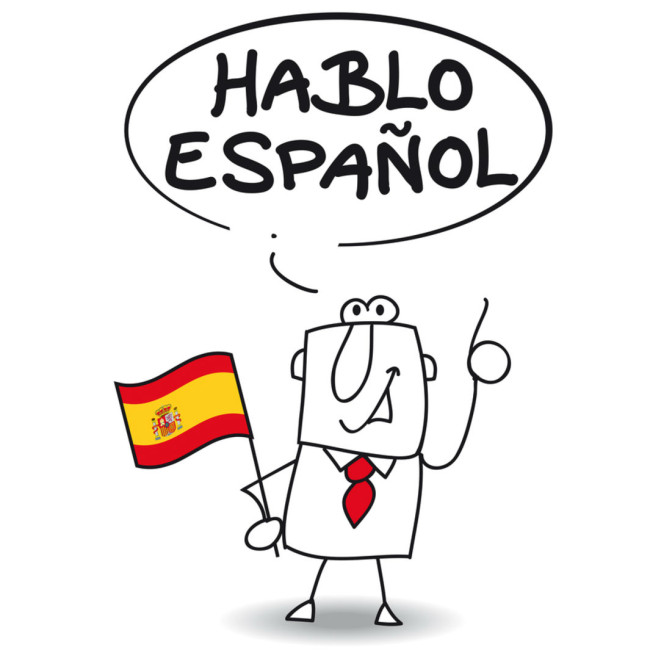 generous_____________________intelligent____________________funny_______________________   2. Luis y Carlos son…lazy _______________________fun________________________mean_______________________short _______________________Vosotras sois…red-headed_______________________organized_________________________medium-height_______________________interesting_________________________Juanita y Juan no son…nice________________________timid________________________hard-working_______________________old __________________________